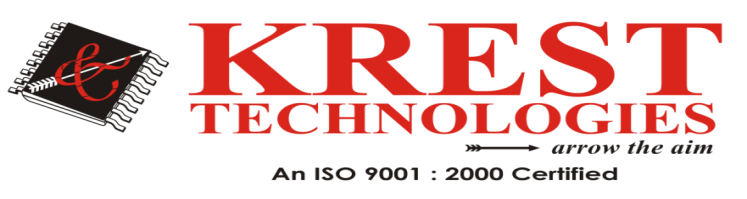 M.Tech CSE Major Projects List (2020-21)HeadOffice: #202 2nd Floor, Pancom Business Center Opp, Chennai Shopping Mall, Ameerpet, Hyderabad 040-44433434 Mail-id: ramu.krest@gmail.com,www.kresttechnology.com                                         Mobile Computing1Energy-Aware Inference Offloading for DNN- Driven Applications in Mobile Edge Clouds20212Enhancing Security of Health Information Using Modular Encryption Standard in Mobile Cloud Computing20213Latency Minimization in a Fuzzy-based Mobile Edge Orchestrator for IoT Applications20204Online Collaborative Data Caching in Edge Computing20205Exploring Placement of Heterogeneous Edge Servers for Response Time Minimization in Mobile Edge-Cloud Computing20206Reward or Penalty: Aligning Incentives of Stakeholders in Crowdsourcing20187Fair Resource Allocation for System Throughput Maximization in Mobile Edge Computing20188A Proxy-based Collaboration System to Minimize Content Download Time and Energy Consumption20179Detecting Mobile Malicious Web-pages in Real Time201710Quantifying Interdependent Privacy Risks with Location Data201711SUPERMAN Security Using Pre-Existing Routing for Mobile Ad hoc Networks2017